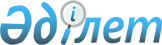 Успен ауданында сайлау учаскелерін құру туралы
					
			Күшін жойған
			
			
		
					Павлодар облысы Успен ауданы әкімінің 2020 жылғы 5 қаңтардағы № 1 шешімі. Павлодар облысының Әділет департаментінде 2020 жылғы 21 қаңтарда № 6713 болып тіркелді. Күші жойылды – Павлодар облысы Успен ауданы әкімінің 2021 жылғы 19 наурыздағы № 1 (алғашқы ресми жарияланған күнінен бастап қолданысқа енгізіледі) шешімімен
      Ескерту. Күші жойылды – Павлодар облысы Успен ауданы әкімінің 19.03.2021 № 1 (алғашқы ресми жарияланған күнінен бастап қолданысқа енгізіледі) шешімімен.
      Қазақстан Республикасының 1995 жылғы 28 қыркүйектегі "Қазақстан Республикасындағы сайлау туралы" Конституциялық Заңының 23-бабы 1-тармағына, Қазақстан Республикасының 2001 жылғы 23 қаңтардағы "Қазақстан Республикасындағы жергілікті мемлекеттік басқару және өзін-өзі басқару туралы" Заңының 33-бабы 2-тармағына, Қазақстан Республикасының 2016 жылғы 6 сәуірдегі "Құқықтық актілер туралы" Заңының 46-бабы 2-тармағының 4) тармақшасына сәйкес, Успен ауданының әкімі ШЕШІМ ҚАБЫЛДАДЫ:
      1. Осы шешімнің 1-қосымшасына сәйкес Успен ауданында сайлау учаскелері құрылсын.
      2. Осы шешімнің 2-қосымшасына сәйкес Успен ауданы әкімінің кейбір шешімдерінің күші жойылды деп танылсын.
      3. Осы шешімнің орындалуын бақылау Успен аудан әкімі аппаратының басшысы В.П. Курсаковаға жүктелсін.
      4. Осы шешім оның алғашқы ресми жарияланған күнінен бастап қолданысқа енгізіледі. № 412 сайлау учаскесі
      Сайлау учаскесінің орталығы: Қаратай ауылы, Школьная көшесі, 1, мәдениет үйінің ғимараты;
      сайлау учаскесінің шекарасы: Лозов ауылдық округі Қаратай ауылының аумағы. № 413 сайлау учаскесі
      Сайлау учаскесінің орталығы: Богатырь ауылы, Советов көшесі, 18, мәдениет үйінің ғимараты;
      сайлау учаскесінің шекарасы: Лозов ауылдық округі Богатырь ауылының аумағы. № 414 сайлау учаскесі
      Сайлау учаскесінің орталығы: Лозов ауылы, Мир көшесі, 50, мәдениет үйінің ғимараты;
      сайлау учаскесінің шекарасы: Лозов ауылдық округі Лозов ауылының аумағы. № 416 сайлау учаскесі
      Сайлау учаскесінің орталығы: Қозыкеткен ауылы, Победа көшесі, 24а, мәдениет үйінің ғимараты;
      сайлау учаскесінің шекарасы: Қозыкеткен ауылдық округі Қозыкеткен ауылының аумағы. № 417 сайлау учаскесі
      Сайлау учаскесінің орталығы: Травян ауылы, Достык көшесі, 6, ауылдық клубының ғимараты;
      сайлау учаскесінің шекарасы: Успен ауылдық округі Травян ауылының аумағы. № 418 сайлау учаскесі
      Сайлау учаскесінің орталығы: Успен ауылы, Қазыбек би көшесі, 68, "Балдырған" балалар эстетикалық орталығының ғимараты;
      сайлау учаскесінің шекарасы: көшелер: Мәшhүр Жүсіп Көпеев 2, 4, 6, 8, 10, 12а, 16, 18а, 20, 22, 24, 26, 28, 30, 32, 34, 36, 38, 40, 42, 44, 46, 48а, 48, 50, 52, 54, 56, 58, 60, 62; Степная 5, 6, 7, 8, 9, 10, 11, 12, 12б, 12а, 13, 14, 15, 16, 17, 19, 22; Восточная 1м, 1г, 1, 1б, 1/1, 1/2, 2б, 2а, 3, 4, 5, 6, 7, 8, 9, 10, 11, 12, 13, 14, 15, 16, 17, 19а, 19, 21; Гагарин 3, 5, 7, 9, 11, 12, 13, 14, 14/1, 14/2, 15, 16, 18а, 18, 19, 20, 21, 22, 23, 24, 25, 26, 27, 28, 29, 30, 30а, 31, 32, 33, 34, 35, 36/1, 36, 37, 38, 39, 39а, 40, 41, 42, 43, 44, 45, 46, 47; Бұқар жырау 1, 2, 3, 4, 5, 6, 7, 8, 9, 10, 11а, 12, 13, 14, 15, 16, 17, 18, 19, 20, 21, 22, 23, 24, 25, 26, 27, 28, 29, 30, 31, 32, 33, 34, 35, 36, 37, 38, 39, 40, 41, 42, 43, 44, 45, 46, 47, 48, 49, 50, 51, 53; Қазыбек би 6/1, 6а, 7, 8, 9, 10, 11, 11а, 12, 13, 14, 15, 16, 17, 18а, 18, 19, 20, 21, 22, 23, 24, 25, 26, 27, 28, 29, 29/1, 29/2, 30, 31, 32, 33, 35, 36, 37, 39, 41, 42, 43, 44, 45, 46, 47, 48, 49, 50, 51, 52, 53, 54, 55, 56, 57, 58, 59, 61, 63, 65, 67, 69; Некрасов 13, 13а, 15, 19, 19/1, 19/2, 20, 21, 22, 24, 25, 26, 27, 28, 29, 30, 30б, 30а, 32, 34, 36, 38; Астана 13, 14, 15, 16а, 16, 16/1, 17, 17а, 17б, 17в, 18, 19, 19/1, 19/2, 20, 21/1, 21/2, 21а, 21б, 22, 23, 24, 25, 26, 27, 28; Геринг 11а, 12, 13, 14, 15, 16, 18, 18а, 19, 19а, 20, 21, 22, 24, 25, 25а, 26, 26а, 27, 28, 30, 33; Шевченко 13, 15, 18, 18а, 19, 19а, 20, 21, 22, 23, 24; 10 лет Независимости 11, 21, 23, 25; Новосельская; 1 май; Целинная; Дружбы; Южная. № 419 сайлау учаскесі
      Сайлау учаскесінің орталығы: Успен ауылы, Қазыбек би көшесі, 77, Успен орталықтандырылған кітапхана жүйесінің ғимараты;
      сайлау учаскесінің шекарасы: көшелер: Шевченко 1/1, 1/2, 1/3, 1/4, 1/5, 2, 3, 3а, 4/2, 4/1, 25, 25а, 27, 27а/1, 27/б, 28, 29, 31, 32, 33а, 35, 36, 37, 38, 40, 42, 46, 48, 50, 52, 56, 58; 10 лет Независимости 1а, 2, 2а, 4, 6, 8, 10, 18, 22, 24, 26, 29, 31, 36/1, 36/2; Чапаев 1, 1а, 1б, 1в, 1г, 3а, 3, 5, 7, 9, 9а, 11, 13, 15, 17, 19; Наукенов 2/1, 2/2, 3/1, 3/2, 4/1, 4/2, 5/1, 5/2, 8, 10, 12/1, 12/2, 14/1, 14/2, 16/1, 16/2, 18/1, 18/2, 20/1, 20/2, 22/1, 22/2, 24/1, 24/2, 26, 26/2, 28/1, 28/2, 28а, 28б, 30а/1, 30а/2, 30б/1, 30б/2, 30/1, 30/2, 32/1, 32/2, 32б, 34/1, 34/2, 34а/1, 34а/2, 36/1, 36/2, 36а/1, 36а/2, 36б; Терешкова 1/1, 1/2, 3/1, 3/2, 4, 4а, 5/1, 5/2, 6/1, 6/2, 6/3, 6/4, 6/5, 6/6, 6/7, 6/8, 7/1, 7/2, 8, 9а, 10, 11, 12а, 13, 14, 15/2, 15/3, 15/4, 16а, 16, 17, 18, 19/1, 19/2, 20, 21/3, 21/4, 23, 24/1, 24/2, 24/3, 24/4, 24/5, 24/6, 24/7, 24/8, 25/1, 25/2, 25/3, 25/4, 25/5, 25/6, 25/7, 25/8, 25а/1, 25а/2, 25а/3, 25а/4, 27/3, 27/4, 27/5, 27/6, 27/7, 27/8, 29/1, 29/2, 29/3, 29/4, 29а/1, 29а/2, 29а/3, 29а/4, 33/3, 33/4, 33/5, 33/8, 35/1, 35/2, 37/1, 37/2, 40/1, 40/2, 40/3; Абай 47, 49, 51, 53, 55, 57, 59, 60, 61, 61а, 62, 63, 64, 65, 67, 68, 69, 70, 71, 72, 73, 74, 75, 75а, 76, 78, 80, 82, 84, 86, 88, 90, 94, 94/1, 94а, 96, 98; Милевский 60, 62/1, 62/2, 64, 68, 70, 71, 72, 73, 74, 75, 77, 79, 81, 82, 83, 84, 85, 86, 87, 88, 89, 91, 92, 93, 94а, 94, 96, 97, 98, 99, 100, 101, 102, 103, 104, 105, 106, 107, 111, 113, 115, 117, 119, 121, 123, 125; Мәшhүр Жүсіп Көпеев 63/1, 63/2, 65, 66, 67/1, 67/2, 71, 73, 75, 76, 77, 78, 80, 82, 84, 85, 87/1, 87/2, 88, 89, 90, 91, 92, 93, 94, 95, 95а, 96, 97, 98, 100, 102, 104, 106, 108, 110, 112; Қазыбек би 78/1, 78/2, 79, 80, 83, 84а, 84, 86, 88, 91, 92, 93, 94, 95, 96, 97, 98, 99, 100, 101, 102, 105, 106, 107, 109, 110, 111, 112, 113, 114, 115, 116, 117, 118, 119, 121; Бұқар жырау 52, 54, 56, 58, 60, 60а/1, 60а/2, 62, 63, 64, 65, 66, 68; Гагарин 48, 49, 50, 51, 52, 53, 54, 55, 56, 57/1, 57/2, 58, 59, 60, 61, 62, 63, 65, 66, 67, 68, 69, 70, 71, 72, 73, 74а, 74, 75, 76, 77, 78, 79, 80, 82, 83, 84, 86, 94, 97, 99, 101, 103, 106, 107, 109, 110, 111, 116, 118; Восточная 18, 18а, 18б, 20, 22, 23, 23в, 24, 25а, 25б, 25в, 25/2, 25/3, 25, 25/1, 27, 28, 29/1, 29/2, 29а, 29б, 31, 32, 33, 34, 35, 37, 38, 39а, 41, 43, 45, 49, 51, 55, 57, 59, 61; Степная 24, 26, 28, 30, 40; Геринг 30а, 32а, 32/1, 32/2, 32/3, 32/4, 34/1, 34/2, 34/3, 34/4; Баюка; Семенченко; Яременко; Образцов. 421 сайлау учаскесі
      Сайлау учаскесінің орталығы: Ольхов ауылы, Школьная көшесі, 18, ауылдық мәдениет үйінің ғимараты;
      сайлау учаскесінің шекарасы: Ольгин ауылдық округі Ольхов ауылының аумағы. 422 сайлау учаскесі
      Сайлау учаскесінің орталығы: Ольгин ауылы, Энгельс көшесі, 1, мәдениет үйінің ғимараты;
      сайлау учаскесінің шекарасы: Ольгин ауылдық округі Ольгин ауылының аумағы. № 423 сайлау учаскесі
      Сайлау учаскесінің орталығы: Тимирязев ауылы, Школьная көшесі, 2, ауылдық мәдениет үйінің ғимараты;
      сайлау учаскесінің шекарасы: Ольгин ауылдық округі Тимирязев ауылының аумағы. № 424 сайлау учаскесі
      Сайлау учаскесінің орталығы: Константинов ауылы, Ленин көшесі, 38, мәдениет үйінің ғимараты;
      сайлау учаскесінің шекарасы: Равнополь ауылдық округі Константинов ауылының аумағы. № 425 сайлау учаскесі
      Сайлау учаскесінің орталығы: Равнополь ауылы, Ленин көшесі, 111, негізгі білім беру мектебінің ғимараты;
      сайлау учаскесінің шекарасы: Равнополь ауылдық округі Равнополь ауылының аумағы. № 426 сайлау учаскесі
      Сайлау учаскесінің орталығы: Таволжан ауылы, Гагарин көшесі, 10, мәдениет үйінің ғимараты;
      сайлау учаскесінің шекарасы: Равнополь ауылдық округі Таволжан ауылының аумағы. № 427 сайлау учаскесі
      Сайлау учаскесінің орталығы: Надаров ауылы, Мир көшесі, 14, ауылдық клубының ғимараты;
      сайлау учаскесінің шекарасы: Қоңырөзек ауылдық округі Надаров ауылының аумағы. № 428 сайлау учаскесі
      Сайлау учаскесінің орталығы: Вознесен ауылы, Победа көшесі, 40, мәдениет үйінің ғимараты;
      сайлау учаскесінің шекарасы: Қоңырөзек ауылдық округі Вознесен ауылының аумағы. № 429 сайлау учаскесі
      Сайлау учаскесінің орталығы: Қоңырөзек ауылы, Милевский көшесі, 35, мәдениет үйінің ғимараты;
      сайлау учаскесінің шекарасы: Қоңырөзек ауылдық округі Қоңырөзек ауылының аумағы. № 430 сайлау учаскесі
      Сайлау учаскесінің орталығы: Дмитриев ауылы, Отан көшесі, 1, бастауыш жалпы білім беру мектебінің ғимараты;
      сайлау учаскесінің шекарасы: Қоңырөзек ауылдық округі Дмитриев ауылының аумағы. № 431 сайлау учаскесі
      Сайлау учаскесінің орталығы: Новопокров ауылы, Советов көшесі, 13б, ауылдық мәдениет үйінің ғимараты;
      сайлау учаскесінің шекарасы: Новопокровка ауылдық округі Новопокровка ауылының аумағы. № 432 сайлау учаскесі
      Сайлау учаскесінің орталығы: Галицк ауылы, Школьный тұйық көшесі, 11, мәдениет үйінің ғимараты;
      сайлау учаскесінің шекарасы: Новопокров ауылдық округі Галицк ауылының аумағы. № 433 сайлау учаскесі
      Сайлау учаскесінің орталығы: Успен ауылы, Милевский көшесі, 65, аудандық мәдениет үйінің ғимараты;
      сайлау учаскесінің шекарасы: көшелер: Мәшhүр Жүсіп Көпеев 1, 1А/1, 1А/2, 3, 5/1, 5/2, 5а, 7, 9/1, 9/2, 11/1, 11/2, 13/1, 13/2, 15, 17, 19, 21, 23, 25, 27, 29/1, 29/2, 31/1, 31/2, 33а, 33, 35, 37, 39, 41, 43, 47, 49, 51, 53, 55, 57, 59; 10 лет Независимости 5, 9; Абай 1е, 1г/1, 1г/2, 1б, 1а/1, 1а/2, 1/1, 1/2, 2а/1, 2а/2, 2б/1, 2б/2, 2в/1, 2в/2, 2/1, 2/2, 3/1, 3/2, 4, 4/1, 4/2, 5/1, 5/2, 6/1, 6/2, 7/1, 7/2, 8/1, 8/2, 9/1, 9/2, 10/1, 10/2, 11/1, 11/2, 12а, 12/1, 12/2, 13, 14/1, 14/2, 14а, 15/1, 15/2, 16/1, 16/2, 17/1, 17/2, 18/1, 18/2, 19/1, 19/2, 20/1, 20/2, 21/1, 21/2, 22/1, 22/2, 23, 24, 25, 26/1, 26/2, 27, 28/1, 28/2, 29/1, 29/2, 30/1, 30/2, 31/1, 31/2, 32/1, 32/2, 34, 35, 36, 37, 38, 39, 40, 41, 42, 43, 44, 45, 46, 48, 50, 52, 54/1, 54/2, 56, 58; Милевский 1, 2б, 2, 3, 4, 5а, 5, 6, 6а, 7, 7а, 8а, 8, 8б, 9, 10, 10а, 11а, 11, 12а, 13, 14, 15, 16, 16а, 17, 18, 19, 20а, 20б, 21, 22, 23, 24а, 24, 25, 26, 27, 28, 29, 30, 31, 32, 33, 35, 36/1, 36, 37, 38, 39, 40, 41, 42, 43, 44, 45, 46, 47, 48, 49, 50, 51, 52, 53, 54, 55, 55а, 57, 58а, 59, 61, 63, 67; Терешкова 2/1, 2/2, 2а, 2б, 2в, 2; Шевченко 5, 6, 7, 7/1, 7б, 8, 8а, 9, 10, 11, 12, 14; Геринг 1а, 2а, 3/1, 3/2, 4, 4/1, 4/2, 5/1, 5/2, 5а, 6, 7б, 8, 8а, 9а, 9, 10б, 10а, 10, 11, 12; Астана 1, 2а, 2/1, 2/2, 2б, 2в, 3/1, 3/2, 5, 6/1, 6/2, 7, 7а/1, 7а/2, 7б, 8/1, 8/2, 8а, 8б, 9, 10, 11, 12; Некрасов 3/1, 3/2, 5, 6/1, 6/2, 8/1, 8/2, 9/1, 9/2, 10/1, 10/2, 11/1, 11/2, 12/1, 12/2; Строительная; Энергетиков; Юбилейная. № 434 сайлау учаскесі
      Сайлау учаскесінің орталығы: Успен ауылы, Мира көшесі, 22, Успен агро-техникалық колледжінің ғимараты;
      сайлау учаскесінің шекарасы: көшелер: Чапаев 2, 4, 6, 8, 10, 12, 14, 16, 18а, 18б, 20, 20а, 20б, 22, 24, 26, 28; Абай 93, 95, 97, 99, 100, 101/1, 101/2, 102, 103/1, 103/2, 104, 105/1, 105/2, 106, 108, 110, 112, 114, 116, 118, 120, 122, 124; Милевский 108, 110, 112, 114, 116, 120, 124, 127, 129, 131, 133, 135, 137, 139, 141, 143, 145, 147, 149, 151, 153, 155, 159; Қазыбек би 120, 122, 123, 124, 125, 126, 127а, 127, 128, 129, 130, 131, 132, 133, 134, 135, 136, 137, 138, 139, 140, 142, 143, 144, 145, 147, 149, 149а, 150, 151, 152, 153, 155, 156, 157, 158, 159, 160, 161, 164; Бұқар жырау 78, 79, 80, 81, 82, 83, 85, 86, 87, 89, 90, 90а, 91, 92, 93, 94, 95, 96, 97, 98а, 99, 100/1, 100/2, 100а, 101, 102, 103, 104, 105, 106, 107, 108, 109, 110, 111, 112, 113, 114, 115, 116; Гагарин 115, 117, 119, 120, 121, 122, 123, 124, 125, 126, 127, 128, 129, 130, 131, 132, 133, 134, 135, 136, 137, 139а, 139, 140/1, 140/2, 141/1, 141/2, 141а/1, 141а/2, 142, 143, 144, 145/1, 145/2, 146, 147, 149, 153, Восточная 63, 65, 67, 68, 69, 70, 71, 72/1, 72/2, 72а, 73, 74, 75, 76, 77, 78, 79, 80, 81, 82, 83, 84, 85, 86, 87, 88, 92; Степная 45,46, 47, 48, 49, 50, 51, 52, 53, 54, 55, 56, 57, 58, 59, 60, 61, 62, 63, 64, 65, 66, 67, 68, 69, 70, 71, 72, 73; Наукенов 38, 40, 44, 46, 50, 52, 54, 56, 56а, 56б, 58, 58а, 58б, 60, 60а, 60б; Мәшhүр Жүсіп Көпеев 99, 101, 103, 105, 107, 114, 116, 118, 120, 122, 122а, 124, 126; Мәншүк Мәметова; Мира; Крупская; Северная; Пушкин; Гоголь; Чехов. № 436 сайлау учаскесі
      Сайлау учаскесінің орталығы: Ковалев ауылы, Тәуелсіздік көшесі, 35, мәдениет үйінің ғимараты;
      сайлау учаскесінің шекарасы: Қозыкеткен ауылдық округі Ковалев ауылының аумағы. № 579 сайлау учаскесі
      Сайлау учаскесінің орталығы: Белоусов ауылы, Школьная көшесі, 10, мәдениет үйінің ғимараты;
      сайлау учаскесінің шекарасы: Успен ауылдық округі Белоусов ауылының аумағы. Успен ауданы әкімінің күші жойылған кейбір шешімдерінің тізбесі
      1. Успен ауданы әкімінің 2014 жылғы 11 наурыздағы "Успен ауданында сайлау учаскелерін құру туралы" № 3 шешімі (Нормативтік құқықтық актілерді мемлекеттік тіркеу тізілімінде № 3729 болып тіркелген, 2014 жылғы 14 наурызда "Апта айнасы" және "Сельские будни" аудандық газеттерінде жарияланған).
      2. Успен ауданы әкімінің 2015 жылғы 30 қазандағы "Успен ауданы әкімінің 2014 жылғы 11 наурыздағы "Успен ауданында сайлау учаскелерін құру туралы" № 3 шешіміне өзгеріс енгізу туралы" № 3 шешімі (Нормативтік құқықтық актілерді мемлекеттік тіркеу тізілімінде № 4782 болып тіркелген, 2015 жылғы 17 қарашада "Әділет" ақпараттық - құқықтық жүйесінде жарияланған).
      3. Успен ауданы әкімінің 2018 жылғы 12 қазандағы "Успен ауданы әкімінің 2014 жылғы 11 наурыздағы "Успен ауданында сайлау учаскелерін құру туралы" № 3 шешіміне өзгерістер енгізу туралы" № 1 шешімі (Нормативтік құқықтық актілерді мемлекеттік тіркеу тізілімінде № 6101 болып тіркелген, 2018 жылғы 15 қарашада Қазақстан Республикасы нормативтік құқықтық актілерінің электрондық түрдегі эталондық бақылау банкінде жарияланған).
					© 2012. Қазақстан Республикасы Әділет министрлігінің «Қазақстан Республикасының Заңнама және құқықтық ақпарат институты» ШЖҚ РМК
				
      Успен ауданының әкімі

Н. Дычко

      "КЕЛІСІЛДІ"

      Успен аудандық аумақтық

      сайлау комиссиясының төрағасы

М. Джилкибаева

      2019 жылғы "04" қараша
Успен ауданының әкімінің
2020 жылғы 5 қаңтардағы
№ 1 шешіміне
1-қосымшаУспен ауданының әкімінің
2020 жылғы 5 қаңтардағы
№ 1 шешіміне
2-қосымша